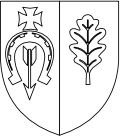 WNIOSEKo przyznanie dotacji z budżetu Gminy Milanówekna prace konserwatorskie restauratorskie lub roboty budowlane przy zabytkach nieruchomych wpisanych do rejestru zabytków lub znajdujących się jedynie w gminnej ewidencji zabytków, położonych na obszarze Gminy Milanówek, nie stanowiących jej wyłącznej własności.I. Cel złożenia (zaznaczyć właściwe pole)□ wniosek 			 □ korekta wnioskuII. Wskazanie zabytku1)	Nazwa Zabytku…………………………………………………………………………………………………………………………………………………………………………………………………………………………2) 	Adres / miejsce przechowywania zabytku…………………………………………………………………………………………………………………………………………………………………………………………………………………………3) Oznaczenie działki ewidencyjnej na jakiej znajduje się zabytek nieruchomy (wypełnić jeżeli dotyczy)obręb ……………… nr działki ………………4)	Rodzaj zabytku (zaznaczyć właściwe pole)III. Dane dotyczące wnioskodawcy1) Imię i Nazwisko / Pełna nazwa Wnioskodawcy:…………………………………………………………………………………………………………………………………………………………………………………………………………………………2) Adres Wnioskodawcy	miejscowość ………………………………, ulica ………………………………, 	gmina ………………………………, kod pocztowy ………………, poczta …………………………………………………………………………………………………………………………3) Osoba uprawniona do reprezentowania Wnioskodawcy i zawarcia umowy dotacji	imię ……………………………nazwisko ……………………………	telefon	………………………………	e-mail	………………………………4) Rachunek bankowy Wnioskodawcynr rachunku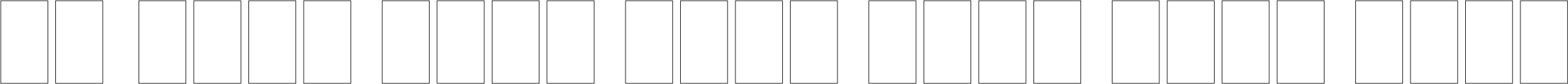 nazwa banku……………………………………………………………………………………………………………5) Tytuł prawny Wnioskodawcy do zabytku
	(własność, użytkowanie wieczyste, dzierżawa, inne – podać jakie):……………………………………………………………………………………………………………Właściciel (wypełnić jeżeli jest inny niż wnioskodawca) ……………………………………………………………..……………………………………………………………………………………………………………Nr księgi wieczystej (nie dotyczy w przypadku zabytków ruchomych): ……………………………………………….IV. Informacje o zakresie i koszcie planowanych prac przy zabytku1) Zakres prac lub robót, na które ma być przyznana dotacja ………………………………………………………………………………………………………………………………………………………………………………………………………………………………………………………………………………………………………………………………………………………………………………………………………………………………………………………………………………………………………………………………………………………………………………………………………………………………………………………………………………2) Ogólny koszt prac objętych wnioskiem (podany w zł brutto)…………………… słownie ………………………………………………………………………………3) Uzasadnienie celowości prac lub robót ………………………………………………………………………………………………………………………………………………………………………………………………………………………………………………………………………………………………………………………………………………………………………………………………………………………………………………………………………………………………………………………………………………………………………………………………………………………………………………………………………………4) Uzasadnienie znaczenia historycznego, artystycznego lub naukowego zabytku …………………………………………………………………………………………………………………………………………………………………………………………………………………………………………………………………………………………………………………………………………………………………………………………………………………………………………………………………………………………………………………………………………………………………V. Dotacja1) Wnioskowana kwota dotacji…………………… słownie ………………………………………………………………………………2) Termin realizacji prac lub robót
	(planowany termin rozpoczęcia i zakończenia prac. W przypadku etapowania zadania wymagającego uwzględnienia w 
	Wieloletniej Prognozie Finansowej określenie terminów rozpoczęcia i zakończenia prac poszczególnych etapów)Uwagi …………………………………………………………………………………………………………………………………………………………………………………………………………………………………………………………………………………………………………………………………3) Uzyskane pozwolenia□	Pozwolenie właściwego konserwatora zabytków na przeprowadzenie prac objętych wnioskiem
	(o ile jest wymagane przepisami prawa):Nr pozwolenia ………………………………… z dnia …………………□	Pozwolenie na budowę na prace objęte wnioskiem
	(o ile jest wymagane przepisami prawa):Nr pozwolenia ………………………………… z dnia …………………Wydane przez ……………………………………………………………Uwagi………………………………………………………………………………………………………………………………………………………………………………………………………………………………………………………………………………………………………………………………………VI. WYKAZ DOKUMENTÓW WYMAGANYCH PRZY SKŁADANIU WNIOSKU:WSZYSTKIE KOPIE DOKUMENTÓW WINNY BYĆ POTWIERDZONE URZĘDOWO LUB PRZEZ WNIOSKODAWCĘ ALBO OSOBĘ UPRAWNIONĄ DO REPREZENTOWANIA WNIOSKODAWCYVII. PODPIS1. Podpis Wnioskodawcy (osób uprawnionych do reprezentowania Wnioskodawcy)data  ……………………..                                         ……………………..                                                                                                    (podpis)                          IX. OŚWIADCZENIA1. Oświadczam, że zapoznałem/am się z treścią Uchwały Nr …………… Rady Miasta Milanówka z dnia …………… 2022 roku w sprawie określenia zasad udzielania dotacji celowej na prace konserwatorskie restauratorskie lub roboty budowlane przy zabytkach nieruchomych wpisanych do rejestru zabytków lub znajdujących się jedynie w gminnej ewidencji zabytków, położonych na obszarze Gminy Milanówek, nie stanowiących jej wyłącznej własności (opublikowana w Dz. Urz. Woj. Mazowieckiego z dnia …………, poz. …………).data  ……………………..                                         ……………………..                                                                                                    (podpis)                          2. Oświadczam, że dane zawarte we wniosku są zgodne ze stanem prawnym i faktycznym.data  ……………………..                                         ……………………..                                                                                                    (podpis)                          3. Wyrażam zgodę na przetwarzanie moich danych osobowych podanych we wniosku w zakresie niezbędnym do załatwienia sprawy.data  ……………………..                                         ……………………………………………….                                                                                  (podpis wnioskodawcy)                          UWAGAZgodnie z art. 13 ust. 1 i ust. 2 rozporządzenia Parlamentu Europejskiego i Rady ( UE) nr 2016/679 z dnia  27.04.2016r. w sprawie ochrony osób fizycznych w związku z przetwarzaniem danych osobowych i w sprawie swobodnego przepływu takich danych:Administratorem Pani/Pana danych osobowych Wnioskodawcy jest Burmistrz Miasta Milanówka,Administrator wyznaczył Inspektora Ochrony Danych Osobowych, z którym może się Pani/Pa skontaktować w sprawach związanych z ochroną danych osobowych w następujący sposób: pod adresem poczty elektronicznej: iod@milanowek.pl lub pisemnie na adres siedziby administratora,Pani/Pana dane osobowe przetwarzane będą w celu udzielenia dotacji na podstawie art. 6 ust. 1 lit. b, lit. c, lit. d, lit. e RODO Odbiorcami Pani/Pana danych osobowych są pracownicy Urzędu Miasta Milanówka, poza tym nie będą one przekazywane innym podmiotom, z wyjątkiem podmiotów uprawnionych do ich przetwarzania na podstawie przepisów prawa oraz podmiotów świadczących obsługę Programu, asystę i wparcie techniczne dla systemów informatycznych i teleinformatycznych, w których są przetwarzane dane Wnioskodawcy,Pani/Pana dane osobowe będą przechowywane w okresie niezbędnym do spełnienia celu, dla którego zostały zebrane, a po jego spełnieniu jedynie w celach archiwalnych przez okres wyznaczony na podstawie rozporządzenia Prezesa Rady Ministrów  w sprawie instrukcji kancelaryjnej,Przysługuje Pani/Panu prawo dostępu do swoich danych osobowych, ich sprostowania, usunięcia lub ograniczenia przetwarzania oraz prawo do wniesienia sprzeciwu wobec ich przetwarzania i prawo do ich przenoszenia,Posiada Pani/Pan prawo wniesienia skargi do Prezesa Urzędu Ochrony Danych Osobowych, gdy uzna, iż przetwarzanie jego danych osobowych narusza przepisy rozporządzenia,Podanie przez Panią/Pana danych osobowych jest warunkiem do zawarcia umowy  o dotację na dofinansowanie prac konserwatorskich, restauratorskich lub robót budowlanych udzielanej z budżetu Gminy Milanówek . Konsekwencją niepodania danych osobowych będzie brak możliwości zawarcia powyższej umowy,Pani/Pana dane osobowe nie będą przetwarzane w sposób zautomatyzowany i nie będą profilowane.INFORMACJA O OTRZYMANEJ POMOCY DE MINIMISI INFORMACJE O WNIOSKODAWCYNazwa wnioskodawcy: …………………………………………………………………………… Adres (województwo, powiat, gmina, kod pocztowy, miejscowość, ulica, numer domu, numer lokalu): …………………………………………………………………………………………………………………………………………………………………………………………………………………………………………………………………………………………………………..Numer identyfikacji podatkowej (NIP): ………………………………………………………….Numer w krajowym rejestrze urzędowym podmiotów gospodarki narodowej (REGON): ………………………………………………………………………………………………………….POMOC PUBLICZNACzy wnioskodawca prowadzi działalność gospodarczą?         TAK     NIE  **Jeśli tak, to w jakim zakresie? …………………………………………………………………………………………………………………………………………………………………………………Jaki jest zasięg terytorialny prowadzonej działalności gospodarczej i jaka jest lokalizacja podmiotu ubiegającego się o dotację? ………………………………………………………….…………………………………………………………………………………………………………Jakie kategorie osób korzystają z usług wnioskodawcy?  ……………………………………………………………………………………………………………………………………………….Na jaki cel wnioskodawca przeznacza środki z działalności gospodarczej? ……………….………………………………………………………………………………………………………….…………………………………………………………………………………………………………Czy projekt jest związany w jakikolwiek sposób z prowadzoną przez wnioskodawcę działalnością gospodarczą?           TAK     NIE   **Jeśli tak, to w jakim zakresie? …………………………………………………………………….…………………………………………………………………………………………………………Informacja o każdej pomocy innej niż de minimis, jaką wnioskodawca otrzymał w odniesieniu do tych samych kosztów kwalifikowanych oraz na dany projekt inwestycyjny, z którym związana jest pomoc de minimis. ………………………………………………………….……………………………………………………………………………………………………………………………………………………………………………………………………………………II Oświadczenie o otrzymanej pomocy de minimis w ciągu bieżącego roku  budżetowego oraz dwóch poprzedzających go lat budżetowych*Oświadczam, iż .......................................................................................................... :			                                            (pełna nazwa Wnioskodawcy)  **  1.  w ciągu bieżącego roku budżetowego oraz dwóch poprzedzających go lat budżetowych otrzymał/a pomoc de minimis w następującej wielkości:** 2. 	w ciągu bieżącego roku budżetowego oraz dwóch poprzedzających go lat budżetowych nie otrzymał/a pomocy de minimis. UWAGA:Zgodnie z art. 44 ust. 1 ustawy z dnia 30 kwietnia 2004 r. o postępowaniu w sprawach dotyczących pomocy publicznej (Dz.U.2021.743 ) w przypadku nieprzekazania lub przekazania nieprawdziwych informacji o pomocy publicznej, o których mowa w art. 39, Prezes Urzędu Ochrony Konkurencji i Konsumentów może, w drodze decyzji, nałożyć na beneficjenta pomocy karę pieniężną do wysokości równowartości 10 000 euro.................................	.......................................
(podpisy osób upoważnionych do	data i miejscowość                        reprezentowania  Wnioskodawcy i pieczęć) 	III OŚWIADCZENIE O NIEZNAJDOWANIU SIĘ W TRUDNEJ SYTUACJI EKONOMICZNEJOświadczam, iż …………………………………………………………………………………					(pełna nazwa Wnioskodawcy)nie jestem przedsiębiorcą znajdującym się w trudnej sytuacji ekonomicznej w rozumieniu Wytycznych wspólnotowych dotyczących pomocy państwa w celu ratowania i restrukturyzacji zagrożonych przedsiębiorstw (Dz. Urz. UE C 244 z 01.10.2004).…………………………………………………	………………………………………….(podpisy osób upoważnionych do			(data i miejscowość)reprezentowania Wnioskodawcy i pieczęć)*  wypełnić z uwzględnieniem wszystkich zaświadczeń o pomocy de minimis otrzymanych w ciągu bieżącego roku budżetowego oraz dwóch poprzedzających go lat budżetowych ** zakreślić odpowiednie□indywidualnie wpisany do rejestru zabytkównr decyzjidata wpisu□ujęty w Gminnej Ewidencji Zabytków Miasta Milanówkanr karty GEZŹRÓDŁA FINANSOWANIAkwota(zł, brutto)udział w całości kosztów (w %)Wysokość wnioskowanej dotacjize środków Miasta Milanówka środki budżetu państwa środki budżetów jednostek samorządu terytorialnegopozostałe  źródła finansowania 
(należy podać jakie np. środki własne): Łączny koszt realizacji: 100%Termin przeprowadzenia prac 
(miesiąc, rok)Rodzaj prac konserwatorskich, restauratorskich lub robót budowlanychKoszt ogółem brutto[zł]Koszt z podziałem na źródła finansowaniaKoszt z podziałem na źródła finansowaniaKoszt z podziałem na źródła finansowaniaTermin przeprowadzenia prac 
(miesiąc, rok)Rodzaj prac konserwatorskich, restauratorskich lub robót budowlanychKoszt ogółem brutto[zł]Dotacja z budżetu Gminy MilanówekŚrodki własneInne źródła(podać jakie)□kserokopia decyzji o wpisie do rejestru zabytków (o ile jest wpisany);□aktualny dokument potwierdzający tytuł prawny do zabytku (np. aktualny wypis 
z EGiB, kopia aktu notarialnego) – w przypadku, gdy oznaczenie nieruchomości bądź zapisy II działu księgi wieczystej są niezgodne z aktualnym stanem prawnym lub wniosek dotyczy zbytku ruchomego;□zgoda właściciela (współwłaścicieli) zabytku na prowadzenie prac lub robót, 
w przypadku gdy nie są oni wnioskodawcami;□kosztorys proponowanych Prac konserwatorskich, restauratorskich lub robót budowlanych, objętych wnioskiem o udzielenie Dotacji, z uwzględnieniem cen zakupu materiałów, cen robocizny oraz wartości narzutu;□wymagane pozwolenia lub uzgodnienia Mazowieckiego Wojewódzkiego Konserwatora Zabytków na prowadzenie Prac konserwatorskich, restauratorskich lub robót budowlanych, objętych wnioskiem o udzielenie Dotacji;□dokumentacja fotograficzna stanu zachowania zabytku;□Kopię wymaganego przepisami prawa pozwolenia na budowę lub zgłoszenia robót budowlanych, o których mowa w ust.1 pkt. 7;□Dokument potwierdzający osobowość prawną jednostek organizacyjnych, ubiegających się o dotację;□pełnomocnictwo, jeżeli wnioskodawca reprezentowany jest przez przedstawiciela;□w przypadku przedsiębiorców (podmioty prowadzące działalność gospodarczą) należy wypełnić oświadczenie o otrzymanej pomocy de minimis wraz z oświadczeniem o nieznajdowaniu się w trudnej sytuacji ekonomicznej oraz informacją niezbędną do udzielenia pomocy de minimis dotyczącą w szczególności Wnioskodawcy, prowadzonej przez niego działalności gospodarczej oraz wielkości i przeznaczeniu pomocy publicznej – dotyczy bieżącego roku budżetowego oraz dwóch poprzedzających go lat budżetowych.Lp.Organ udzielający pomocyPodstawa prawna otrzymanej pomocyDzień udzielenia pomocy(dzień-miesiąc-rok)Nr programu pomocowego, decyzji lub umowyForma pomocyWartość pomocy bruttoWartość pomocy bruttoLp.Organ udzielający pomocyPodstawa prawna otrzymanej pomocyDzień udzielenia pomocy(dzień-miesiąc-rok)Nr programu pomocowego, decyzji lub umowyForma pomocyw PLNw EUR....Razem pomoc de minimis